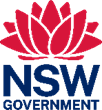 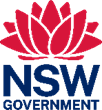 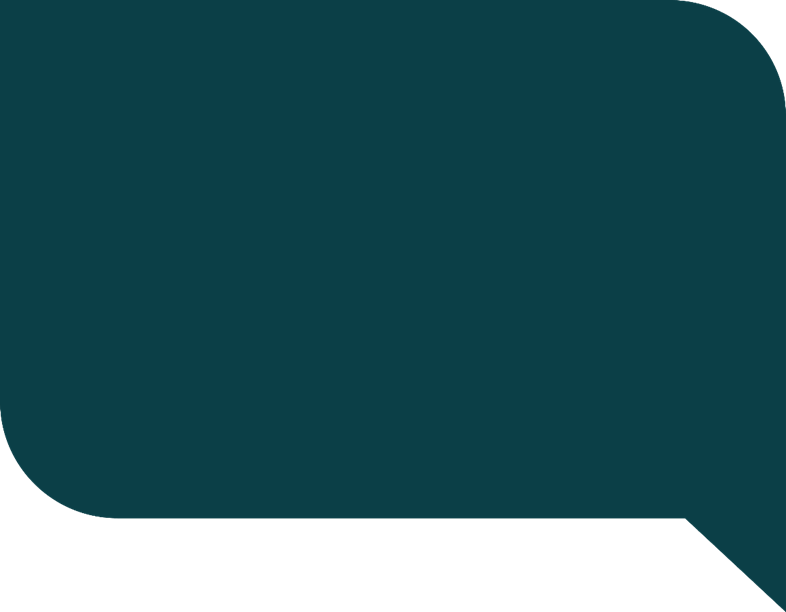 Executive summaryIntroductionThe State Insurance Regulatory Authority (SIRA)/Insurer/External Auditor conducted a claims management audit of <insurer> from <start date> to <end date> using the Insurer claims management audit manual and all audit criteria components.Audit procedureThis audit was conducted in accordance with the requirements outlined within SIRA Insurer claims management audit manual. Audit overview Results Overview: This audit is measured across three components:Compliance: This measures <insurer> activity in relation to the obligations and timeframes placed upon them by the workers compensation legislation and the Workers compensation guidelines.Case management practice: This measures <insurer> practice in line with their Injury management program, and SIRA’s expectations of case management in accordance with the overarching case management principles and the Standards of practice.Data quality: This measures the accuracy of data submitted by <insurer> to SIRA against information held in the claim file.Table 1 - Overall results summary<insert graph from audit tool – “Overall results summary” tab here>Results: ComplianceTotal score for component:   %Table 2 – Compliance component summary<insert graph from audit tool – “Compliance summary” tab here>Results: Case management practiceTotal score for component:   %Table 3 – Case Management practice component summary<insert graphs from audit tool – ‘Best practice summary” tab here>Results: Data quality Total score for component:   %Table 4 – Data quality component summary<insert graphs from audit tool – “Data quality summary” tab here>Results: Overall Audit ScoreObservationsStrengths:The following practices/processes were identified as areas of strength in <insurer name> management of claims:<insert areas of strength>Areas for improvement:<insert areas for improvement>Audit ConclusionOn this basis of this audit, <insurer name> achieved an audit level <Low Risk/ Medium Risk /High Risk>.  Further Actions Based on the audit score, the Insurer claims management audit manual <requires / does not require> an improvement plan to be completed.Yours sincerely, 
Lead Auditor detailsAppendix A – List of claims auditedAudit overviewAudit team Lead auditor - Audit team members - Auditor qualificationsAudit site locationAudit DatesAudit Type SIRA-initiated   self-auditAudit PeriodNumber claims with activity in the audit period  Number of claims auditedList of claims audited See Attachment AOpening meeting attendeesClosing meeting attendees  Overall audit level achieved <Insert Low Risk, Medium Risk or High Risk>1. Injury management and recovery at work - assessment1. Injury management and recovery at work - assessment1. Injury management and recovery at work - assessmentAudit score: % %Total criteria conformance: Total criteria conformance: Maximum achievable criteria conformance: Key findings:2. Injury management and recovery at work - planning2. Injury management and recovery at work - planning2. Injury management and recovery at work - planningAudit score: % %Total criteria conformance: Total criteria conformance: Maximum achievable criteria conformance: Key findings:There is no compliance practice component applicable to this elementThere is no compliance practice component applicable to this element3. Injury management and recovery at work- implementation3. Injury management and recovery at work- implementation3. Injury management and recovery at work- implementationAudit score: % %Total criteria conformance: Total criteria conformance: Maximum achievable criteria conformance: Key findings:There is no compliance practice component applicable to this elementThere is no compliance practice component applicable to this element4. Injury management and recovery at work- finalisation4. Injury management and recovery at work- finalisation4. Injury management and recovery at work- finalisationAudit score:Not applicableNot applicableTotal criteria conformance: Total criteria conformance: Maximum achievable criteria conformance: Key findings:There is no compliance practice component applicable to this elementThere is no compliance practice component applicable to this element5. Liability determination5. Liability determination5. Liability determinationAudit score: % %Total criteria conformance: Total criteria conformance: Maximum achievable criteria conformance: Key findings:6. Weekly payments6. Weekly payments6. Weekly paymentsAudit score: % %Total criteria conformance: Total criteria conformance: Maximum achievable criteria conformance: Key findings:7. Work capacity7. Work capacity7. Work capacityAudit score:% % Total criteria conformance: Total criteria conformance: Maximum achievable criteria conformance: Key findings:8. Service provider management and related expenses 8. Service provider management and related expenses 8. Service provider management and related expenses Audit score: % %Total criteria conformance: Total criteria conformance: Maximum achievable criteria conformance: Key findings:9. Claims estimates9. Claims estimates9. Claims estimatesAudit score: Not applicable Not applicableTotal criteria conformance: Total criteria conformance: Maximum achievable criteria conformance: Key findings:There is no compliance practice component applicable to this elementThere is no compliance practice component applicable to this element10. Data management10. Data management10. Data managementAudit score: % %Total criteria conformance: Total criteria conformance: Maximum achievable criteria conformance: Key findings:There is no compliance practice component applicable to this elementThere is no compliance practice component applicable to this element11. Permanent impairment11. Permanent impairment11. Permanent impairmentAudit score: % %Total criteria conformance: Total criteria conformance: Maximum achievable criteria conformance: Key findings:12. Commutations12. Commutations12. CommutationsAudit score: % %Total criteria conformance: Total criteria conformance: Maximum achievable criteria conformance: Key findings:13. Work injury damages13. Work injury damages13. Work injury damagesAudit score:% % Total criteria conformance: Total criteria conformance: Maximum achievable criteria conformance: Key findings:1. Injury management and recovery at work - assessment1. Injury management and recovery at work - assessment1. Injury management and recovery at work - assessmentAudit score: % %Total criteria conformance: Total criteria conformance: Maximum achievable criteria conformance: Key findings:2. Injury management and recovery at work - planning2. Injury management and recovery at work - planning2. Injury management and recovery at work - planningAudit score: Not applicable Not applicableTotal criteria conformance: Total criteria conformance: Maximum achievable criteria conformance: Key findings:3. Injury management and recovery at work - implementation3. Injury management and recovery at work - implementation3. Injury management and recovery at work - implementationAudit score: % %Total criteria conformance: Total criteria conformance: Maximum achievable criteria conformance: Key findings:4. Injury management and recovery at work - finalisation4. Injury management and recovery at work - finalisation4. Injury management and recovery at work - finalisationAudit score: % %Total criteria conformance: Total criteria conformance: Maximum achievable criteria conformance: Key findings:5. Liability determination5. Liability determination5. Liability determinationAudit score: Not applicable Not applicableTotal criteria conformance: Total criteria conformance: Maximum achievable criteria conformance: Key findings:There is no case management practice component applicable to this elementThere is no case management practice component applicable to this element6. Weekly payments6. Weekly payments6. Weekly paymentsAudit score: % %Total criteria conformance: Total criteria conformance: Maximum achievable criteria conformance: Key findings:7. Work capacity7. Work capacity7. Work capacityAudit score: Not applicable Not applicableTotal criteria conformance: Total criteria conformance: Maximum achievable criteria conformance: Key findings:There is no case management practice component applicable to this elementThere is no case management practice component applicable to this element8. Service provider management and related expenses8. Service provider management and related expenses8. Service provider management and related expensesAudit score: % %Total criteria conformance: Total criteria conformance: Maximum achievable criteria conformance: Key findings:9. Claims estimates9. Claims estimates9. Claims estimatesAudit score: % %Total criteria conformance: Total criteria conformance: Maximum achievable criteria conformance: Key findings:10. Data management10. Data management10. Data managementAudit score: Not applicable Not applicableTotal criteria conformance: Total criteria conformance: Maximum achievable criteria conformance: Key findings:There is no case management practice component applicable to this elementThere is no case management practice component applicable to this element11. Permanent impairment11. Permanent impairment11. Permanent impairmentAudit score:% % Total criteria conformance: Total criteria conformance: Maximum achievable criteria conformance: Key findings:12. Commutations12. Commutations12. CommutationsAudit score: % %Total criteria conformance: Total criteria conformance: Maximum achievable criteria conformance: Key findings:13. Work injury damages13. Work injury damages13. Work injury damagesAudit score: % %Total criteria conformance: Total criteria conformance: Maximum achievable criteria conformance: Key findings:1. Injury management and recovery at work - assessment1. Injury management and recovery at work - assessment1. Injury management and recovery at work - assessmentAudit score:Not applicable Not applicable Total criteria conformance: Total criteria conformance: Maximum achievable criteria conformance: Key findings:There is no data quality component applicable to this elementThere is no data quality component applicable to this element2. Injury management and recovery at work - planning2. Injury management and recovery at work - planning2. Injury management and recovery at work - planningAudit score:Not applicable Not applicable Total criteria conformance: Total criteria conformance: Maximum achievable criteria conformance: Key findings:There is no data quality component applicable to this elementThere is no data quality component applicable to this element3. Injury management and recovery at work - implementation3. Injury management and recovery at work - implementation3. Injury management and recovery at work - implementationAudit score:Not applicable Not applicable Total criteria conformance: Total criteria conformance: Maximum achievable criteria conformance: Key findings:There is no data quality component applicable to this elementThere is no data quality component applicable to this element4. Injury management and recovery at work - finalisation4. Injury management and recovery at work - finalisation4. Injury management and recovery at work - finalisationAudit score:Not applicable Not applicable Total criteria conformance: Total criteria conformance: Maximum achievable criteria conformance: Key findings:There is no data quality component applicable to this elementThere is no data quality component applicable to this element5. Liability determination5. Liability determination5. Liability determinationAudit score: % %Total criteria conformance: Total criteria conformance: Maximum achievable criteria conformance: Key findings:6. Weekly payments6. Weekly payments6. Weekly paymentsAudit score: % %Total criteria conformance: Total criteria conformance: Maximum achievable criteria conformance: Key findings:7. Work capacity7. Work capacity7. Work capacityAudit score: % %Total criteria conformance: Total criteria conformance: Maximum achievable criteria conformance: Key findings:8. Service provider management and related expenses8. Service provider management and related expenses8. Service provider management and related expensesAudit score:Not applicable Not applicable Total criteria conformance: Total criteria conformance: Maximum achievable criteria conformance: Key findings:There is no data quality component applicable to this elementThere is no data quality component applicable to this element9. Claims estimates9. Claims estimates9. Claims estimatesAudit score: % %Total criteria conformance: Total criteria conformance: Maximum achievable criteria conformance: Key findings:10. Data management10. Data management10. Data managementAudit score: % %Total criteria conformance: Total criteria conformance: Maximum achievable criteria conformance: Key findings:11. Permanent impairment11. Permanent impairment11. Permanent impairmentAudit score: % %Total criteria conformance: Total criteria conformance: Maximum achievable criteria conformance: Key findings:12. Commutations12. Commutations12. CommutationsAudit score:Not applicable Not applicable Total criteria conformance: Total criteria conformance: Maximum achievable criteria conformance: Key findings:There is no data quality component applicable to this elementThere is no data quality component applicable to this element13. Work injury damages13. Work injury damages13. Work injury damagesAudit score:Not applicable Not applicable Total criteria conformance: Total criteria conformance: Maximum achievable criteria conformance: Key findings:There is no data quality component applicable to this elementThere is no data quality component applicable to this elementOverall Audit ScoreOverall Audit ScoreCompliance Audit score %Case Management Practice Audit Score%Data Quality Audit Score%Total